WP.042.4.2022	Konin, 23 listopada 2022 r.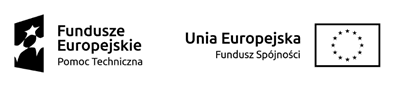 Informacja o zakończeniu wstępnych konsultacji rynkowychZgodnie z art. 84 ustawy z dnia 11 września 2019 r. Prawo zamówień publicznych (Dz.U. z 2022 poz. 1710 ze zm.) Zamawiający – Miasto Konin informuje, że zakończył wstępne konsultacje rynkowe w związku z przygotowaniem do realizacji projektu PPP pn. „Trasa Warszawska” (Przedsięwzięcie). Wstępne konsultacje rynkowe przeprowadzone zostały zgodnie z harmonogramem, tj. zostały przeprowadzone w okresie od dnia 27 października 2022 r. do dnia 10 listopada 2022 r.   Na potrzeby konsultacji opracowano Memorandum Informacyjne oraz ankiety dla partnerów prywatnych oraz instytucji finansujących, w zakresie finansowania i realizacji planowanego Przedsięwzięcia.  W rezultacie testowania rynku Podmiot Publiczny otrzymał ankiety od partnerów prywatnych:Warbud S.A.,Budimex S.A.,Mirbud S.A.,oraz dwóch instytucji finansujących:Banku Gospodarstwa Krajowego Powszechnej Kasy Oszczędności Bank Polski S.A.W celu uszczegółowienia przekazanych informacji, przeprowadzone zostały spotkania w formie wideokonferencji.Przeprowadzona analiza udzielonych przez partnerów prywatnych odpowiedzi wskazuje na wnioski takie jak:szacowana łączna wartość nakładów inwestycyjnych Przedsięwzięcia pozytywnie wpływa na zainteresowanie udziałem w postępowaniu na wybór partnera, w ocenie uczestników konsultacji rynkowych przyjęty harmonogram realizacji Przedsięwzięcia jest realny,minimalny i maksymalny okres, na który potencjalni partnerzy są w stanie pozyskać finansowanie: od 20 do 30 lat, wskazano na ograniczenia okresu spłaty wynagrodzenia do 20 lat,jako preferowane źródła finansowania inwestycji wskazano kredyt bankowy i wkład własny, w zakresie wymaganych zabezpieczeń finansowania wskazano odpowiednio - wpisanie zobowiązań z tytułu umowy o PPP do WPF, gwarancję możliwości przeniesienia prawa z umowy o PPP na inny podmiot w przypadkach krytycznych oraz podpisanie umowy trójstronnej z instytucją finansującą,każdy z partnerów wyraził gotowość pełnienia funkcji inwestora zastępczego,konieczność racjonalnego podziału ryzyk związanych z dostępnością pomiędzy strony umowy o PPP, konieczność przewidzenia limitowania poziomu kar umownych oraz wpływu limitu na koszt pozyskania finansowania,nieakceptowalne zadania umowne lub ryzyka związane z utrzymaniem infrastruktury drogowej: ryzyka aktów wandalizmu, zużycia mediów oraz obowiązki w zakresie utrzymania letniego i zimowego,oczekiwane wsparcie ze strony Miasta: zaangażowanie przez Miasto doświadczonych doradców prawnych i technicznych w trakcie prowadzenia postępowania na wybór partnera prywatnego.Przeprowadzona analiza udzielonych przez instytucje finansujące odpowiedzi wskazuje na wnioski takie jak:szacowana wartość Przedsięwzięcia jest atrakcyjna dla wykonawców oraz banków, choć nie determinuje zainteresowania jego finansowania,minimalne poziomy nakładów inwestycyjnych: od 20 do 25 mln zł,preferowany okres udzielenia finansowania: od 15 do 20 lat,oczekiwane zabezpieczenia finansowania: zabezpieczenie środków w budżecie oraz wyrażenie zgody na cesję wierzytelności z umowy o PPP, umowa bezpośrednia pomiędzy Zamawiającym, partnerem i bankiem, umowa bezpośrednia pomiędzy Zamawiającym i bankiem, albo trójstronna, w której będą opisane warunki rozliczenia w przypadku ewentualnego rozwiązania umowy o PPP przed terminem, oświadczenie o poddaniu się egzekucji wystawione przez Zamawiającego,czas niezbędny na zamknięcie finansowe Projektu wstępnie: 3 miesiące,konieczność zastosowania oprocentowania zmiennego i waloryzacji cen robót budowlanych,konieczność weryfikacji projektu umowy o PPP, w odniesieniu do indeksacji stóp procentowych.Informacje pozyskane w trakcie wstępnych konsultacji rynkowych potwierdziły zasadność przyjętych założeń w ocenie efektywności Przedsięwzięcia i powinny posłużyć do przeprowadzenia prac analitycznych realizacji Przedsięwzięcia w formule PPP.ZatwierdzamPiotr Korytkowski
Prezydent Miasta Konina